 МЧС РОССИИ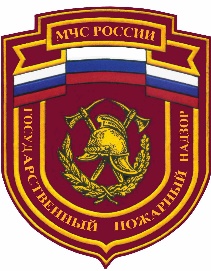 АНАЛИЗОБСТАНОВКИ   С   ПОЖАРАМИИ ПОСЛЕДСТВИЙ ОТ НИХНА   ТЕРРИТОРИИАртемовского ГО за 2 месяца 2023 года АртемовскийОбстановка с пожарами и их последствиямив Артемовском городском округеЗа 2 месяца 2023 года на территории Артемовского ГО зарегистрирован 21 пожар (АППГ – 14 пожаров).При техногенных пожарах погибло 3 человека (АППГ- 2 человека), погибших из числа детей нет (за аналогичный период прошлого года гибель детей отсутствует);0 человек получило травмы различной степеней тяжести, в том числе 0 несовершеннолетних (АППГ- 0, из них 0 детских травм);Количество пожаров и их последствий в Артемовском ГОРаспределение количества пожаров по месяцамКоличество пожаров и их последствий в городеВ городе Артемовский за истекший период зарегистрировано:- 13 пожаров (АППГ-8);- 2 погибших (АППГ-2);- 0 травмирован (АППГ-0).Количество пожаров и их последствий в сельской местности В сельской местности Артемовского ГО за истекший период зарегистрировано:- 8 пожаров (АППГ-6);- 1 погибших (АППГ-0); - 0 травмированных (АППГ-0).Распределение количества пожаров по основным объектамНаибольшее количество пожаров зарегистрировано в жилом секторе. Их доля от общего числа пожаров по району составила 62 %. Гибель, травмы людей при пожарах в жилом секторе, от общего количества составила 100 %.Распределение количества пожаров по основным причинам